Grade de correção – Bimestre 3Nome: 	Ano/Turma: _____________ Número: _________ Data: 	Professor(a): 	(continua)(continuação)(continua)(continuação)(continua)(continuação)QuestãoHabilidade avaliadaRespostaResposta do alunoReorientação do planejamentoObservações1A questão permite avaliar a habilidade de resolver problemas utilizando os conceitos de mediana como lugar geométrico. alternativa b2A questão permite avaliar a habilidade de reconhecer figuras obtidas por composição de transformações geométricas: translação, reflexão e rotação. alternativa d3A questão permite avaliar a habilidade de resolver problemas aplicando o conceito de mediatriz como lugares geométricos.alternativa a4A questão permite avaliar a habilidade de demonstrar uma das propriedades das diagonais do retângulo por meio da identificação da congruência de triângulos. alternativa c5A questão permite avaliar a habilidade de resolver problemas que envolvam grandezas diretamente proporcionais, por meio de estratégias variadas. alternativa c6A questão permite avaliar a habilidade de demonstrar propriedades de quadriláteros por meio da identificação da congruência de triângulos.Nos triângulos ABD e BCD temos:   (L)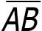 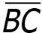    (L)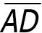 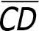  é comum aos triângulos (L)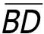 Então, os triângulos ABD e BCD são congruentes pelo caso LLL.Portanto, os ângulos Â e  são congruentes.7A questão permite avaliar a habilidade de descrever, por escrito, um algoritmo para a construção de um hexágono regular de qualquer área, a partir da medida do ângulo central utilizando esquadros e compasso.1. Traçar uma circunferência de centro O e raio r, utilizando o compasso.2. Utilizando o esquadro isósceles, encostar no centro O a ponta do esquadro que mede 60° e traçar o ângulo, cortando a circunferência em dois pontos: A e B.3. Ainda com a ponta do esquadro no centro O, traçar ângulos adjacentes a AÔB obtendo, na circunferência, os pontos C e F.4. Repetir o passo anterior, trançando ângulos de 60° adjacentes a BÔC e AÔF, obtendo, na circunferência, os pontos D e E.5. Traçar segmentos de reta passando pelos pontos A, B, C, D, E e F. 8A questão permite avaliar a habilidade de demonstrar propriedades de quadriláteros por meio da identificação da congruência de triângulos.Nos triângulos ABD e ABC, temos: é lado comum aos triângulos (L)Â  (A)   (L)Portanto, os triângulos ABD e ABC são congruentes; logo,  e  são congruentes.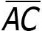 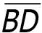 9A questão permite avaliar a habilidade de aplicar o conceito de bissetriz como lugar geométrico na resolução de problemas. O ângulo BC mede 130°.10A questão permite avaliar a resolução de problemas que envolvam grandezas diretamente proporcionais, por meio de estratégias variadas. As medidas dos lados do triângulo DEF são: 15 cm, 18 cm e 
45 cm.